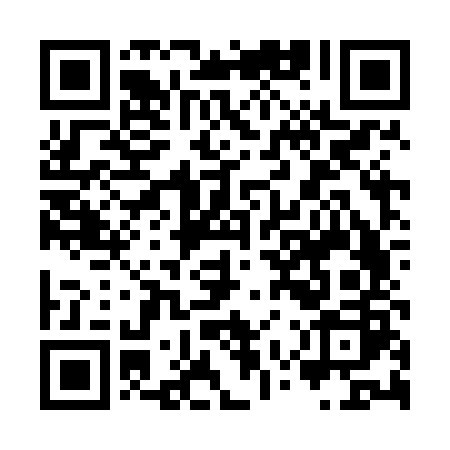 Ramadan times for Andrejovka, SlovakiaMon 11 Mar 2024 - Wed 10 Apr 2024High Latitude Method: Angle Based RulePrayer Calculation Method: Muslim World LeagueAsar Calculation Method: HanafiPrayer times provided by https://www.salahtimes.comDateDayFajrSuhurSunriseDhuhrAsrIftarMaghribIsha11Mon4:114:115:5811:463:435:365:367:1612Tue4:094:095:5611:463:445:375:377:1813Wed4:074:075:5311:463:455:395:397:1914Thu4:054:055:5111:453:475:415:417:2115Fri4:024:025:4911:453:485:425:427:2316Sat4:004:005:4711:453:495:445:447:2417Sun3:583:585:4511:453:505:455:457:2618Mon3:553:555:4311:443:525:475:477:2819Tue3:533:535:4111:443:535:485:487:3020Wed3:513:515:3911:443:545:505:507:3121Thu3:483:485:3611:433:555:515:517:3322Fri3:463:465:3411:433:575:535:537:3523Sat3:433:435:3211:433:585:545:547:3724Sun3:413:415:3011:433:595:565:567:3925Mon3:393:395:2811:424:005:575:577:4026Tue3:363:365:2611:424:015:595:597:4227Wed3:343:345:2411:424:026:016:017:4428Thu3:313:315:2211:414:046:026:027:4629Fri3:293:295:1911:414:056:046:047:4830Sat3:263:265:1711:414:066:056:057:5031Sun4:244:246:1512:405:077:077:078:521Mon4:214:216:1312:405:087:087:088:542Tue4:184:186:1112:405:097:107:108:553Wed4:164:166:0912:405:107:117:118:574Thu4:134:136:0712:395:117:137:138:595Fri4:114:116:0512:395:127:147:149:016Sat4:084:086:0312:395:147:167:169:037Sun4:054:056:0012:385:157:177:179:058Mon4:034:035:5812:385:167:197:199:079Tue4:004:005:5612:385:177:207:209:1010Wed3:573:575:5412:385:187:227:229:12